VEER SURENDRA SAI UNIVERSITY OF TECHNOLOGY, BURLA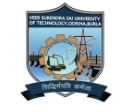 (Formerly University College of Engineering, Burla-Established by Govt. of Odisha in 1956 &Upgraded in 2009 to A State Govt. University covered under Section 2(f) & 12(B) of UGC Act.)P.O: Engineering College, Burla (Siddhi Vihar), Dist: Sambalpur, Odisha– 768018, India	Phone No :91-663-2430573/211 (O), Fax No.: 91-663-2430 592/204, Website: www.vssut.ac.inEmail:registrar@vssut.ac.inNOMINATION FORM FOR DISTINGUISHED ALUMNI AWARDSNOMINATORMr./Mrs./Dr.(First Name)		(Middle Name)				(Surname)Year of Graduation:Address:Telephone Nos.: 	                               Fax No.: Mobile No.: 	              Email address: NOMINEEMr./Mrs./Dr.(First Name)	(Middle Name)				(Surname)Year of Graduation:	Affiliation:Position:Address:Telephone No.: 	                               Fax No.: Mobile No.: 	              Email Address: ENCLOSURE: Resume of NomineePlease write in a separate form, the nominee’s qualifications in accordance with the criteria set in Item No.2 of the Screening and Judging Rules.I attest to all the facts set forth above and, in the Enclosure, attached hereto. I further attest to the fact that the above-named nominee is an alumnus of VSSUT and a member of good standing in the field of engineering profession.				Nominator’s Signature		Date: